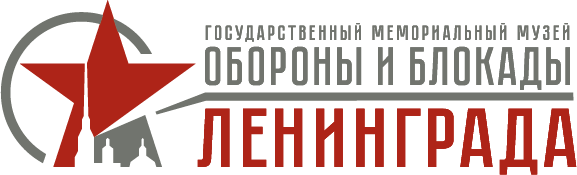 НАУЧНО-ПРАКТИЧЕСКАЯ КОНФЕРЕНЦИЯ  «Ленинградцы в годы Великой Отечественной войны»К 80-летию начала блокады Ленинграда21 сентября 2021 годаФОРМА ЗАЯВКИ Председателю организационного комитета научно-практической конференции  «Ленинградцы в годы Великой Отечественной войны», 
директору Государственного мемориального музея блокады и обороны Ленинграда 
Лезик Елене Витальевне.Прошу включить мой доклад по теме «____________________________________________ ____________________________________________________________________________» в программу конференции «Ленинградцы в годы Великой Отечественной войны». Сообщаю краткие сведения о себе: Фамилия Имя Отчество _____________________ Место работы: _____________________.  Должность:      _____________________.. Учёная степень ____________________________ Учёное звание ______________________Область научных интересов: _________________________________________________________________________________________________________________________________. Телефон ___________________________. Факс _____________________________________ E-mail: _____________________________                                                                                                               дата «___» ________________20___ г. Заявка направляется на электронный адрес: info.gmmobl@yandex.ru